LODICreedence Clearwater RevivalIntro: [G] / [G] / [D][C] / [G] [G] Just about a year agoI [C] set out on the [G] road[G] Seekin' my fame and [Em] fortune[C] Lookin' for a pot of [D7] gold[G] Things got bad and [Em] things got worseI [C] guess you know the [G] tune[G] Oh, Lord! I'm [D] stuck in Lodi a-[C]gain [G] [G] Rode in on the greyhound I'll be [C] walkin' out if I [G] go[G] I was just passing [Em] throughMust be [C] seven months or [D7] more[G] Ran out of time and [Em] money[C] Looks like they took my [G] friends[G] Oh, Lord! I'm [D] stuck in Lodi a-[C]gain [G] [G] / [G] / [D][C] / [G]The [G] man from the magazine[C] Said I was on my [G] waySomewhere I lost con-[Em]nections I [C] ran out of songs to [D7] playI [G] came in to town a [Em] one night stand,[C] Looks like my plans fell [G] through[G] Oh, Lord! I'm [D] stuck in Lodi a-[C]gain [G] [G] / [G] / [D][C] / [G][A] / [A] If I only had a dollar for [D] ev'ry song I [A] sung[A] Ev'ry time I've [F#m] had to play while [D] people sat there [E] drunkYou [A] know I'd catch the [F#m] next train[D] Back to where I [A] live[A] Oh, Lord! I'm [E] stuck in Lodi a-[D]gain [A][A] Oh, Lord! I'm [E] stuck in Lodi a-[D]gain [A][A] / [E] / [D] / [A]OR 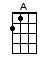 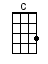 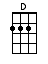 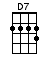 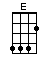 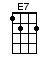 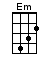 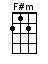 www.bytownukulele.ca